Draft Agendaprepared by the Office of the UnionDisclaimer:  this document does not represent UPOV policies or guidance	Welcome	Approval of the agenda	Developments concerning UPOV PRISMA (document UPOV/EAF/15/2)	Future actions and program 	Date of next meeting[End of document]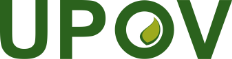 EInternational Union for the Protection of New Varieties of PlantsMeeting on the development of an electronic application formFifteenth Meeting
Geneva, March 26, 2020UPOV/EAF/15/1Original:  EnglishDate:  February 14, 2020